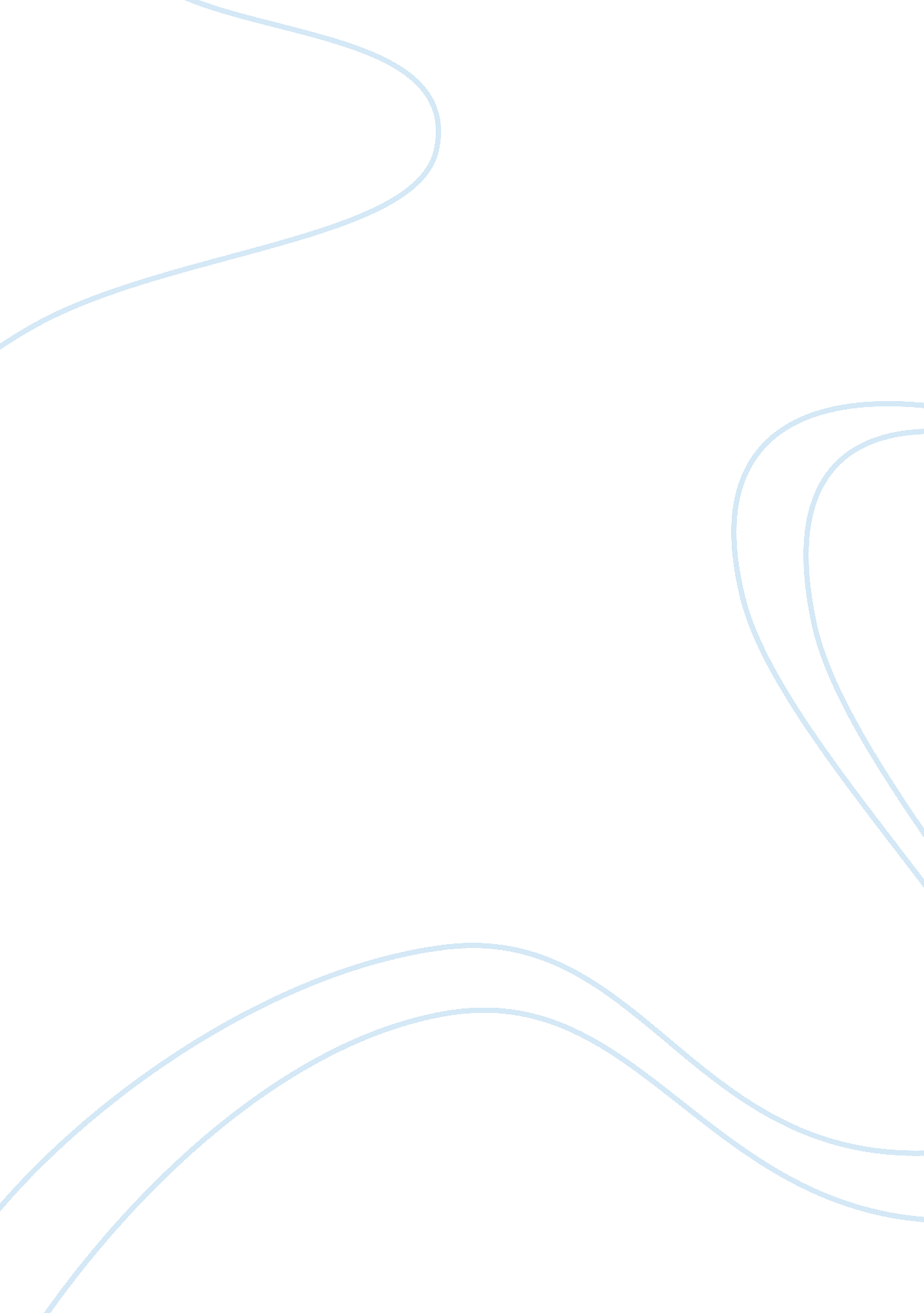 Growing in my life at home, work andBusiness, Career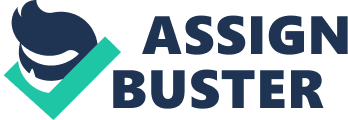 Growing up with a big family, meant growing up withdifferent phases. Watching the way my parents, siblings, cousins, aunties anduncles behaved with each other, with us and with everyone around them alwaysfascinated me. I found myself examining their behaviour constantly. It was thechild to teen years that I had found the most interesting. What causes andtriggers their rebellious behaviours, what makes them more sympathetic orunsympathetic and what their thought process is. Psychological theories and analysisbecame a big feature in my life at home, work and in the outside world. Appreciating the science of psychology and wanting to understand it more, Imade the choice to study it and gain more knowledge. Wanting to learn and study psychology was first awakenedwhen I had started to understand life as a teenager and how a person’s thoughtsand behaviour affects society, positive or negative. Not only has my interestin the topic increased but I am eager to learn and explore more. It is said a goodpsychologist can be described as a person who appreciates their own psychology, and I am working to appreciate my own. Having a big family has made me more aware of how to analyseand deal with situations depending on the behaviour of an individual andunderstanding thought process. This has made me more empathetic as I havecousins of all ages and I now have a good understanding of everyone’s needsjust by studying their behaviour. It has made me aware of the triggers of goodand bad behaviour. This interested me to grow my knowledge in the fascinatingsubject of psychology from my hobby to my career. I believe, with the combination of what I have learnt from mylife’s experience and my enthusiasm for psychology will make me an idealcandidate for studying the subject. In my time away from studies, my life is spent enjoying timewith friends and family. I also enjoy playing basketball and badminton, goingto my local park and playing with friends and others who also enjoy the sports, this allows me to interact with those who have similar interests and helps withmy communication skills. A significant belief I have is that every one of uscan make this world a better place. Because of this belief I now do my best to beinvolved in charity events, I regularly donate and have sponsored an orphanedchild in India to receive the best care and education. Remaining time goesto working as a retail advisor. This experience has taught me how to deal withsituations methodically and improved my skills. I would be an asset to your university as I am verypassionate about my subjects. The course I want to study will broaden myknowledge, satisfy my curiosity and deepen my understanding. I am verydetermined and the course you are offering will be highly motivating to achievelife goals. 